Intervención de la Delegación de México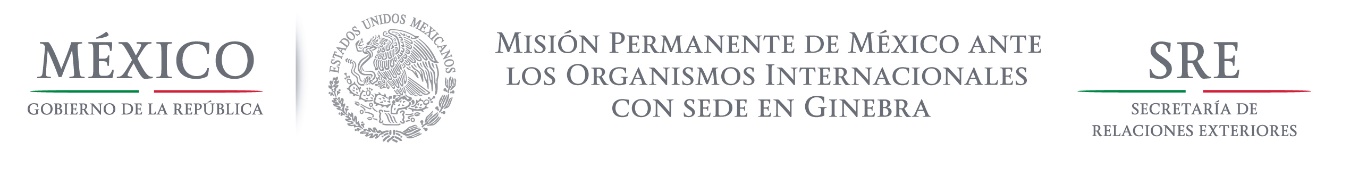 en el diálogo interactivo con Camerún.Grupo de Trabajo del Mecanismo de Examen Periódico Universal 30º Periodo de Sesiones Ginebra, 15 de mayo de 2018 - Orador 9, 1:25 minutoSeñor Presidente,Damos la más cordial bienvenida a la delegación de Camerún y agradecemos la presentación de su informe.Reconocemos los avances alcanzados en materia de legislación y políticas destinadas a eliminar la discriminación contra la mujer y la regulación de armas y municiones. Reconocemos también las medidas implementadas para que los registros de nacimiento sean universales. Con objeto de fortalecer los avances alcanzados, respetuosamente recomendamos:Despenalizar las relaciones sexuales consensuadas entre personas del mismo sexo y combatir la discriminación y la violencia contra personas LGBTI.Revisar las leyes que discriminan a las mujeres, en particular los artículos 1421 y 1428 del código civil, relativos a la administración de los bienes familiares.Garantizar el registro universal de nacimientos sin discriminación, a través del desarrollo de sistemas informáticos con bases de datos sólidas que incluyan información sobre el numero de personas sin registrar, la creación de registros móviles para llegar a las zonas más remotas, y la realización de campañas para informar a las familias sobre los plazos y formas de registrar a sus hijos.Deseamos a Camerún mucho éxito en este proceso de revisión y en la implementación de las recomendaciones. Muchas gracias.